Koosolek[Ettevõtte või meeskonna nimi] koosolek toimus [koht] [kuupäev].OsalejadOsalejad: [osalejate nimed].PuudujadPuudujad: [nimed].Protokolli kinnitus[Kohatäiteteksti (nagu see) enda tekstiga asendamiseks lihtsalt valige rida või lõik ja hakake tippima. Vormingu säilitamiseks ärge valige tekstist paremale ega vasakule jäävat tühja ruumi.]Aruanded[Kas soovite lisada muid pealkirju või rohkem teksti? Pole probleem. Kui soovite kasutada mõnd selles dokumendis olevat tekstivormingut, valige lindi menüü Avaleht ja heitke pilk galeriile Laadid.]Pooleliolevad asjad[Lisage siia oma tekst.]Uued asjad[Lisage siia oma tekst.]Teadaanded[Lisage siia oma tekst.]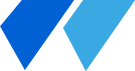 Koosoleku protokollSekretärKinnitamise kuupäev